²                                                                                                                                                            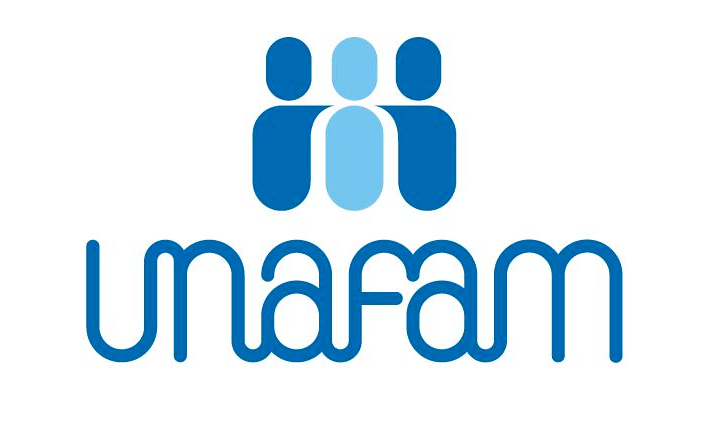 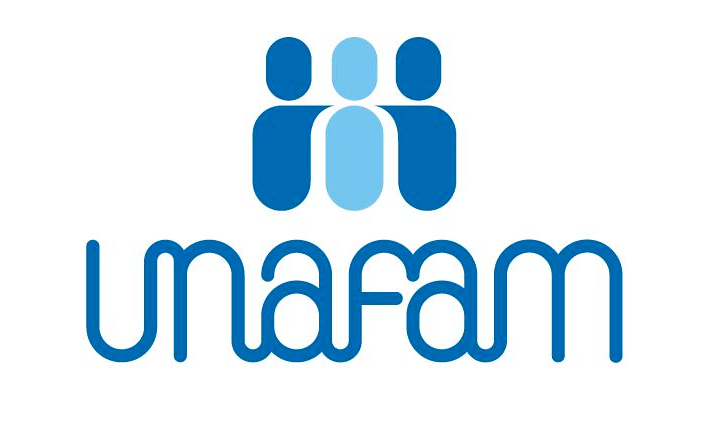 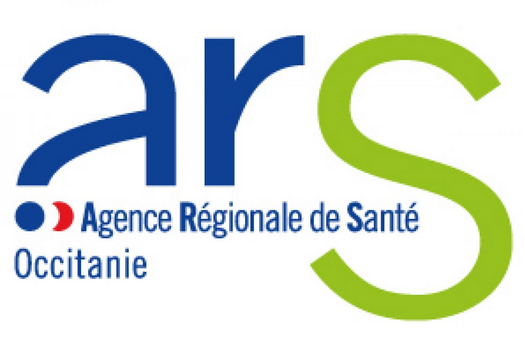 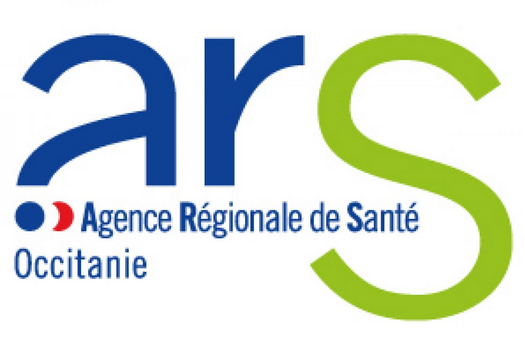 Bulletin d’inscriptionA renvoyer à :UNAFAM du GardCentre Pablo Neruda20, place Hubert Rouger30900 NîmesNom :Prénom :Adresse postale :TéléphoneCourriel :  Je m’inscris pour le Groupe de : Je joins un chèque de :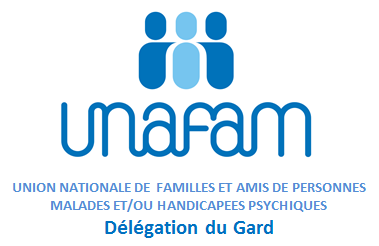 